О внесении изменений в решение Собрания депутатов Цивильского муниципального округа Чувашской Республики от 06.04.2023 г. № 12-39 «Об утверждении положения об условиях предоставления права на пенсию за выслугу лет муниципальным служащим муниципальной службы Цивильского муниципального округа Чувашской Республики, порядок ее назначения, перерасчета и выплаты»СОБРАНИЕ ДЕПУТАТОВ ЦИВИЛЬСКОГО МУНИЦИПАЛЬНОГО ОКРУГА ЧУВАШСКОЙ РЕСПУБЛИКИ РЕШИЛО:1. Внести в решение Собрания депутатов Цивильского муниципального округа Чувашской Республики от 06.04.2023 г. № 12-39 «Об утверждении положения 
об условиях предоставления права на пенсию за выслугу лет муниципальным служащим муниципальной службы Цивильского муниципального округа Чувашской Республики, порядок ее назначения, перерасчета и выплаты» (далее - Решение) следующие изменения: 1) пункт 4 Решения изложить в следующей редакции:«4. Настоящее решение вступает в силу после его опубликования (обнародования) и распространяется на правоотношения, возникшие с 01 января 
2023 года.»;2) в пункте 2.5. Положения об условиях предоставления права на пенсию за выслугу лет муниципальным служащим муниципальной службы Цивильского муниципального округа Чувашской Республики, порядок ее назначения, перерасчета и выплаты (далее – Положение), после слов «Федерального закона» добавить слова «от 27 июля 2004 г. N 79-ФЗ»;3) в пункте 4.3. Положения после слов «к Закону Чувашской Республики» добавить слова «от 30 мая 2003 года № 16»;4) в абзаце втором пункта 5.5. Положения слова «государственного органа» заменить словами « органа местного самоуправления»;слова «гражданского служащего» заменить словами «муниципального служащего»;5) в абзаце первом пункта 6.1. слова «гражданским служащим» заменить словами «муниципальным служащим»;абзаце втором слова «гражданским служащим» заменить словами «муниципальным служащим»;6) в пункте 6.4. после слов «в соответствии с Федеральным законом» добавить «от 28 декабря 2013 года N 400-ФЗ»;7) в абзаце третьем пункта 8.2. слова «гражданский служащий» заменить словами «муниципальный служащий»;8) пункт 9.3. Положения изложить в следующей редакции:«9.3. Вопросы, связанные с назначением и выплатой пенсии за выслугу лет муниципальных служащих, не урегулированные настоящим Положением, разрешаются применительно к Правилам обращения, за пенсией, назначения пенсии, перехода с одной пенсии на другую в соответствии с федеральными законами 
от 17 декабря 2001 года N 173-ФЗ "О трудовых пенсиях в Российской Федерации" 
и от 15 декабря 2001 года N 166-ФЗ "О государственном пенсионном обеспечении 
в Российской Федерации", утвержденным постановлением Министерства труда 
и социального развития Российской Федерации и Пенсионного фонда Российской Федерации от 27 февраля 2002 г. N 17/19 пб.»;9) в приложении № 1 к Положению слова «государственного органа» заменить словами «органа местного самоуправления»;10) в приложении № 2 к Положению слова «государственного органа» заменить словами « органа местного самоуправления»;11) в приложении № 3 к Положению слова «гражданской службы» заменить словами «муниципальной службы»;«государственного органа» заменить словами «органа местного самоуправления»;12) в приложении № 4 к Положению слова «государственного органа» заменить словами « органа местного самоуправления»;13) в приложении № 5 к Положению слова «государственного органа» заменить словами « органа местного самоуправления»;14) в приложении № 6 к Положению слова «государственного органа» заменить словами «органа местного самоуправления»; «органа исполнительной власти» заменить словами «органа местного самоуправления»;15) в приложении № 7 к Положению слова «государственного органа» заменить словами «органа местного самоуправления»; «органа исполнительной власти» заменить словами «органа местного самоуправления»;16) в пункте 1. Правил определения среднемесячного заработка, из которого исчисляется размер пенсии за выслугу лет муниципальных служащих Цивильского муниципального округа (далее – Правила) после слов «в соответствии с Законом Чувашской Республики» добавить «от 30 мая 2003 года N 16»;17) в пункте 4. Правил после слов «в соответствии с Федеральным законом» добавить слова «от 17 декабря 2001 г. N 173-ФЗ»;слова «гражданской службы» заменить словами «муниципальной службы»;18) в пункте 8 Правил слова «государственных органах» заменить словами «органах местного самоуправления».3. Контроль за выполнением настоящего решения возложить на заместителя главы администрации-начальника отдела организационно-контрольной и кадровой работы администрации Цивильского муниципального округа.4. Настоящее решение вступает в силу после его опубликования (обнародования) и распространяется на правоотношения, возникшие с 01 января 
2023 года.Глава Цивильскогомуниципального округа Чувашской Республики                                                                                       А.В. ИвановЧĂВАШ РЕСПУБЛИКИ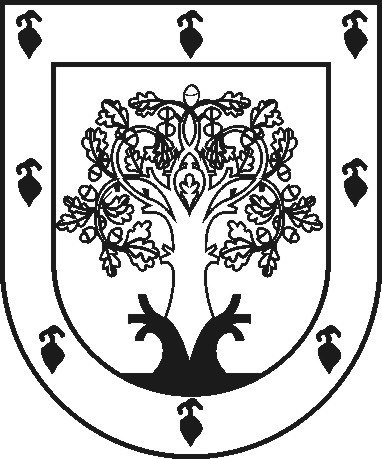 ЧУВАШСКАЯ РЕСПУБЛИКАÇĚРПӲ МУНИЦИПАЛЛĂОКРУГĔН ДЕПУТАТСЕНПУХĂВĚ ЙЫШĂНУ2023 ç.августăн 29 -мӗшӗ 16-03 № Çěрпӳ хулиСОБРАНИЕ ДЕПУТАТОВЦИВИЛЬСКОГО МУНИЦИПАЛЬНОГО ОКРУГАРЕШЕНИЕ 29 августа 2023 г. № 16-03город ЦивильскПредседатель Собрания депутатов Цивильского муниципального округаЧувашской РеспубликиТ.В. Баранова